H L Á Š E N ÍKK při OÚ Hovorany vás srdečně zve na první Gulášfest Hovorany, který se koná v sobotu 27.4.2024 od 11 h na letním areálu v Hovoranech. Těšit se můžete na 8 soutěžních gulášů, sladký stánek s přesňáky a koláči, ochutnat můžete také několik druhů piva a vína. Pro děti bude připraven skákací hrad a malování na obličej. Veškerý výtěžek věnujeme nadačnímu fondu Krtek, který podporuje onkologicky nemocné děti a jejich rodiny. Těšíme se na vásObecní úřad oznamuje občanům, že v úterý 23. dubna 2024, během dne, budou za transformátorem v Karlíně přistaveny velkoobjemové kontejnery, kam můžete odkládat např. starý nábytek, rozdělený na menší díly, matrace, koberce, poškozené oblečení, staré lino. Odvezeny budou ve čtvrtek, 25. dubna 2024, během dopoledne.Pan Vyrubalík bude ve středu 24. dubna v 7 hodin prodávat v Čejči přísady rajčat, paprik a salátu.ZŠ a MŠ Čejč pořádá sběr papíru ve dnech 29. -30. dubna od 7 do 17 hod. Kontejner bude přistaven vedle jídelny ZŠ.Agro2000 hledá skladníka do skladu Jalovisko. Jedná se o práci ve výkupu zemědělských komodit. Fyzicky nenáročná práce, obsluha technologie a strojů. Nabízíme práci na hlavní pracovní poměr, odpovídající mzdové ohodnocení, 13. plat + proplacené přesčasy. Více informací na tel. 601 572 496.Agro2000 hledá vážnou do skladu Jalovisko. Jedná se o práci ve výkupu zemědělských komodit. Kancelářská práce evidence příjmu/výdeje komodit na počítači. Práci na hlavní pracovní poměr/brigáda, odpovídající mzdové ohodnocení, proplacené přesčasy. Vhodné pro ženy i studenty. Více informací na tel. 601 572 496.Obecní úřad Karlín oznamuje občanům, že od středy 17. dubna vybíráme stočné za rok 2024, které je stanoveno na základě spotřeby roku 2023. Sazba zůstává stejná – 15 Kč/m3.Zveme Vás na diskotéku v čele s DJ Borisem, která proběhne v sobotu 4.5. v Kulturním domě v Uhřicích. DJ Boris pro Vás připraví hity napříč všemi generacemi, od osmdesátých let, přes devadesátky až po hity současné. Akce začíná v sobotu 4. května ve 20:00 v Kulturním domě v Uhřicích.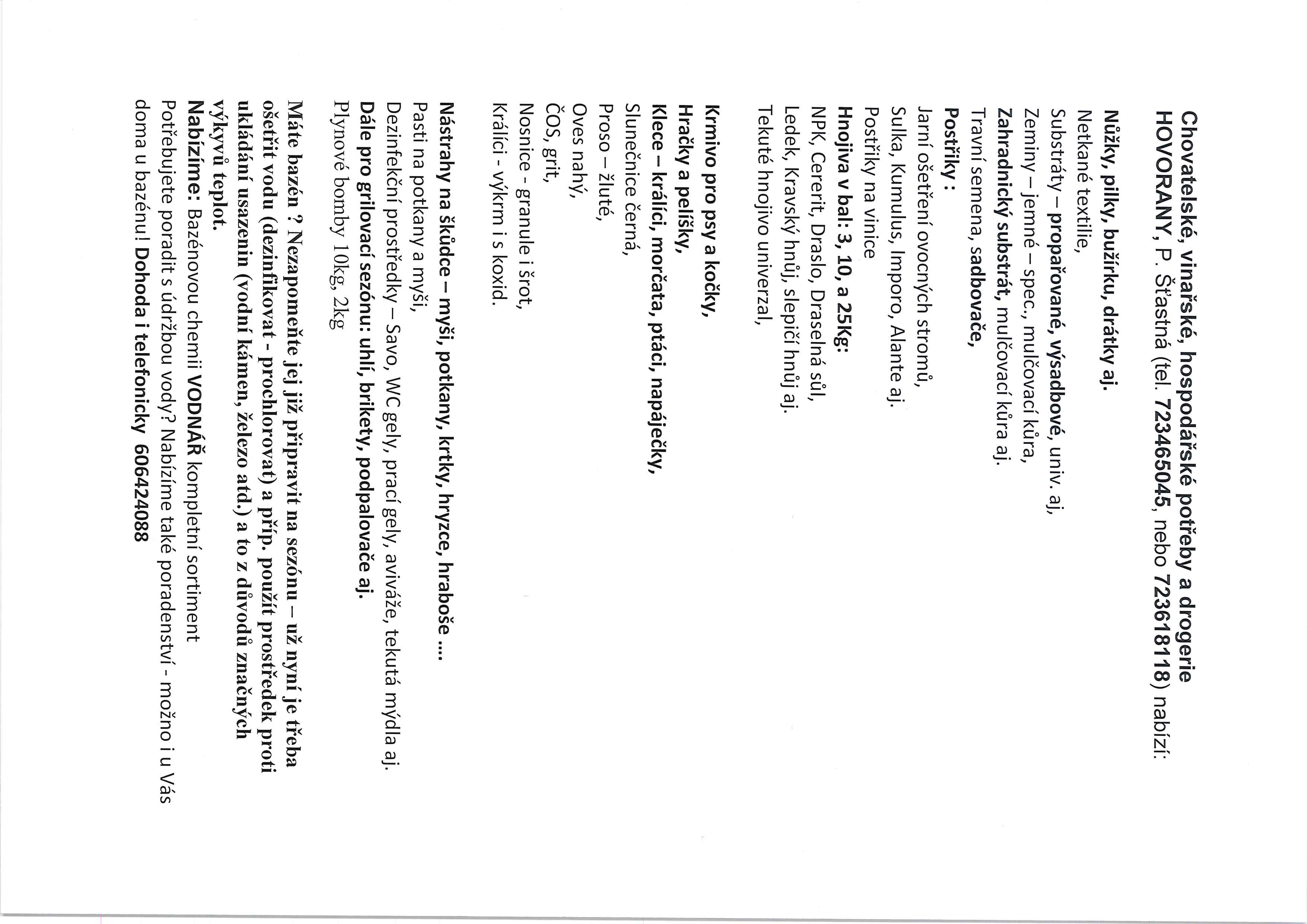 